1.产品介绍1.1产品概述我司设计的甲烷变送器，采用隔爆ExdIMb 防爆等级的传感器，具有较强的安全性及较快的反应速度、抗干扰能力强的特点，经过我司独有的补偿算法、多段标准气体标定，亦具有长寿命、高精度、高重复性和高稳定性的特点。适用于地下管廊、地下停车场、公厕、车库、车间、化工厂、大棚养殖场等需要实时监测甲烷浓度的场合。设备采用宽压10-30V直流供电，485信号输出，标准Modbus-RTU通信协议、ModBus地址可设置，波特率可更改，通信距离最远2000米。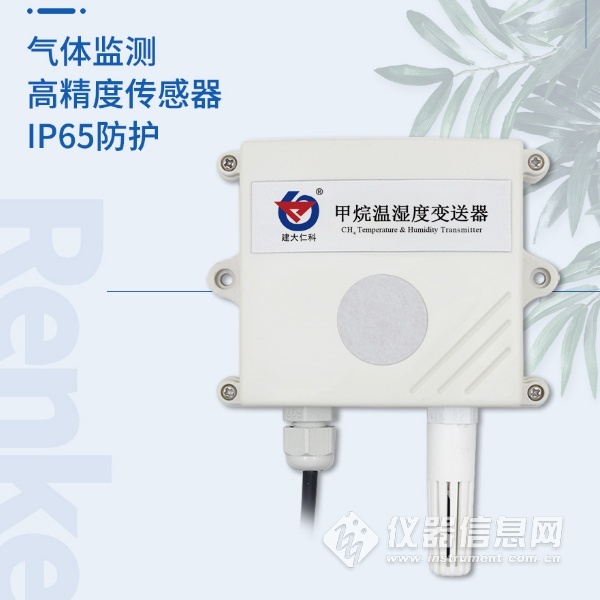 1.2功能特点■采用隔爆ExdIMb 防爆等级的传感器稳定耐用。■量程0-100%LEL，其他量程亦可定做。■测量精度高，可达±5%FS以内,重复性可达2%以内。■485通信接口标准ModBus-RTU通信协议，地址、波特率可设置，通信距离最远2000米。■可选配高品质OLED显示屏，现场可直接查看数值，夜晚亦可清晰显示。■现场供电采用10~30V直流宽压供电，可适应现场多种直流电源。■产品采用壁挂式防水壳，安装方便，防护等级高可应用于恶劣的现场环境。1.3主要技术指标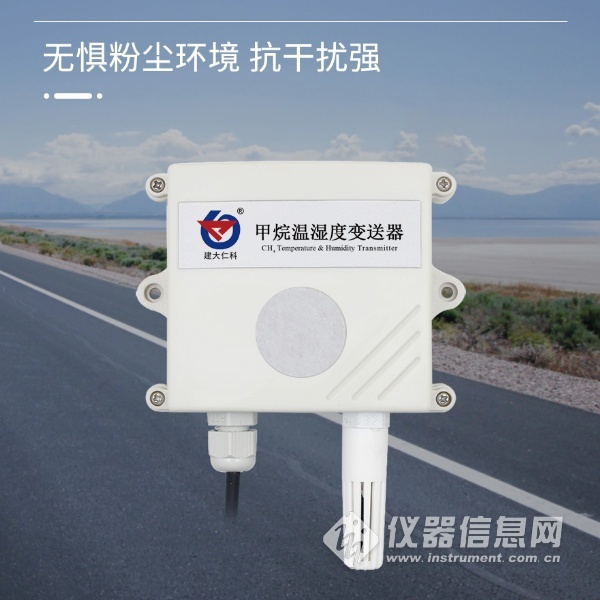 以上所有规格参数均在环境条件：温度20℃、相对湿度50%RH、1个大气压，待测气体浓度最大不超过传感器量程的环境下测得。注意事项：使用和贮存环境中不得含有硫化氢气体、有机硅蒸汽和油漆挥发物，否则将会影响元件灵敏度。本产品亦不能应用于无氧环境，氧气浓度不得低于5%VOL。1.4产品选型甲烷变送器选型：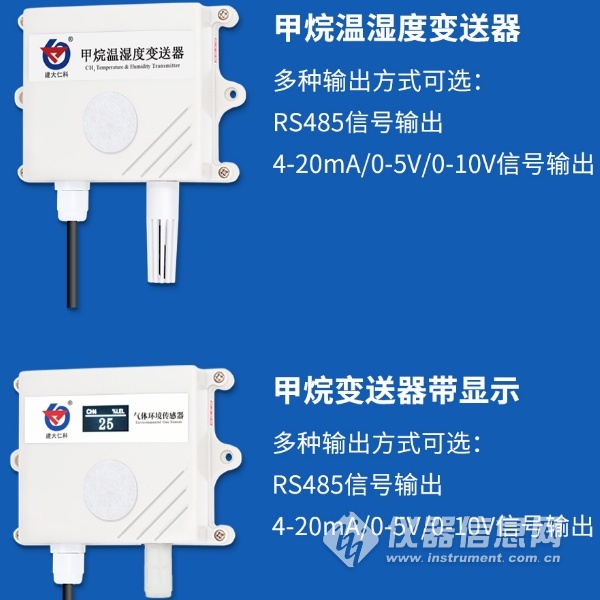 甲烷温湿度三合一变送器选型:2.设备安装说明2.1设备安装前检查设备清单：■甲烷变送器设备1台■自攻螺丝（2个）、膨胀塞（2个）■产品合格证、保修卡、接线说明等■USB转485（选配）​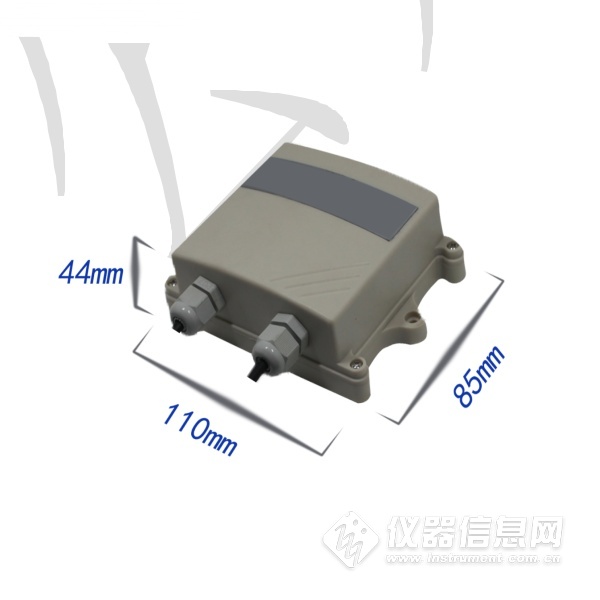 2.3接口说明宽电压电源输入10~30V均可。485信号线接线时注意A\B两条线不能接反，总线上多台设备间地址不能冲突。2.4 485现场布线说明多个485型号的设备接入同一条总线时，现场布线有一定的要求，具体请参考资料包中《485设备现场接线手册》。供电电源10~30V DC输出信号485功耗0.9W温度测量范围-40℃~+80℃湿度测量范围0~100%RH温度精度±0.5℃湿度精度±3%RH工作温度-20~40℃工作湿度0~95%RH 无冷凝压力范围80~116Kpa稳定性≤7%信号值/年重复性≤2%响应时间≤15S预热时间≥5分钟甲烷零点漂移±0.06%使用寿命≥24个月精度±5%FS，不低于5%Vol的氧气环境分辨率1%LELRS公司代号CH4-甲烷变送器N01-485（Modbus协议）2-壁挂王字壳OLED-壁挂王字壳带OLED显示100LEL对应量程0~100%LEL型号RS公司代号CH4WS-甲烷温湿度三合一变送器N01-485（Modbus协议）2-壁挂王字壳100LEL对应量程0~100%LEL型号线色说明电源棕色电源正（10~30V DC）电源黑色电源负通信黄色485-A通信蓝色485-B